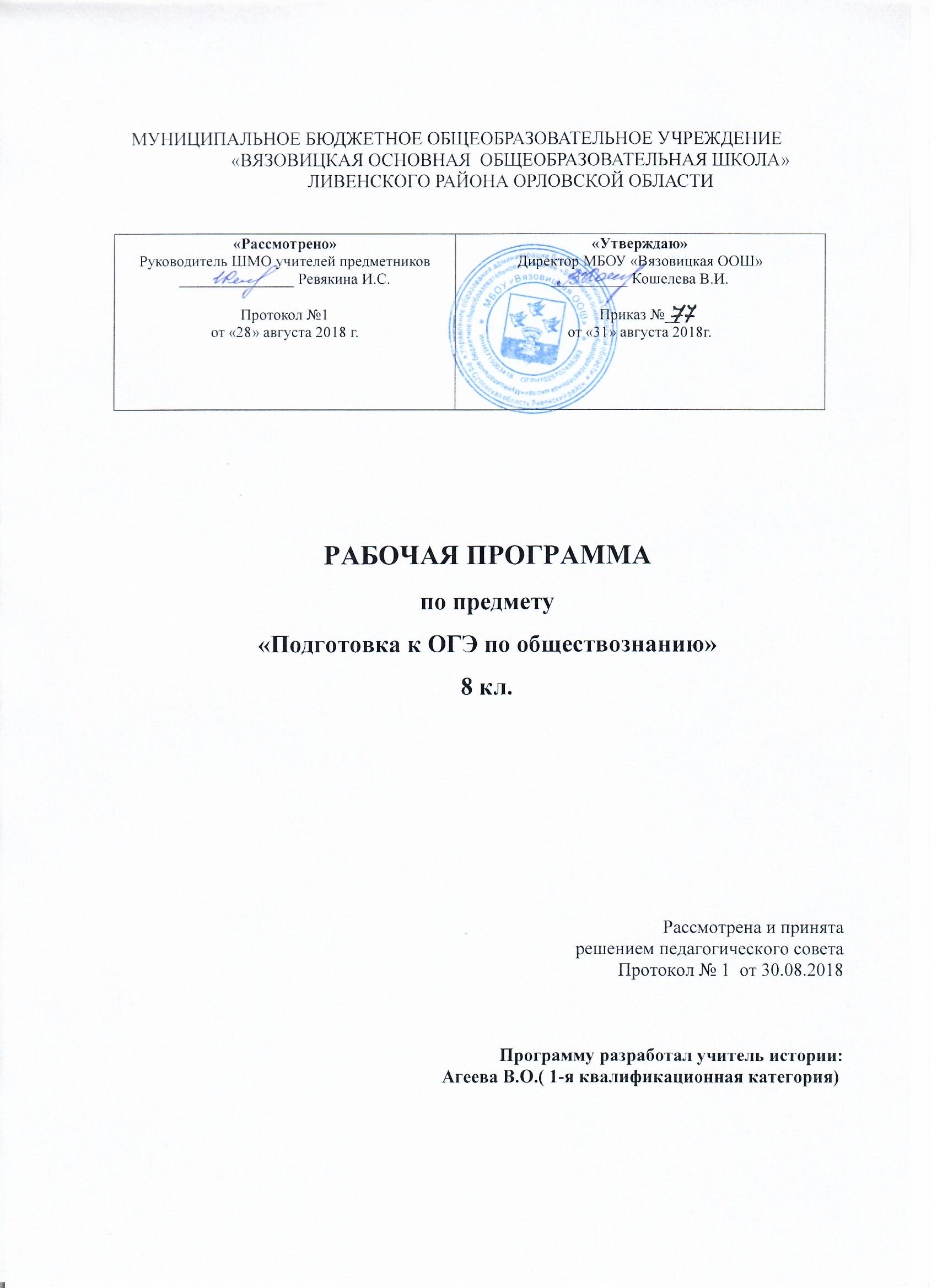 Пояснительная записка. Программа внеурочной деятельности по курсу «ОГЭ по обществознанию» составлена в соответствии с требованиями Федерального государственного образовательного стандарта основного общего образования на основе сборника «Внеурочная деятельность школьников. Методический конструктор»: пособие для учителя»Подготовка к ОГЭ» О.В. Клименкова, Н.Н.Семке-М: Просвещение-2013г. Данный курс общеинтеллектуального направления. Он рассчитан на преподавание в 8 классе основной школы, , направлен на учащихся, проявляющих повышенный интерес к обществознанию. Актуальность данной программы состоит в важности превращения ОГЭ в одну из основных форм аттестации учащихся 9-х классов; оказывая серьезное влияние на весь учебный процесс. Подготовка к ОГЭ по обществознанию становится одной из главных задач учебных занятий в восьмых классах. Только хорошее знание предмета во всех его аспектах является основной успешной сдачи ОГЭ. Режим занятий. Программа рассчитана на 1 год обучения (34 часа) Занятия проходят один раз в неделю. Данная программа рассчитана на проведение теоретических и практических занятий.Обществознание является интегративным курсом, в котором содержатся основы знаний целого ряда социальных и гуманитарных дисциплин, а именно философии (включая этику), экономики, социологии, психологии, права, политологии и культурологии. Емко и в то же время кратко представить каждую науку, ее базисные категории и научные концепции, переложив их на доступный школьнику язык - одна из базовых идей данной дисциплины. Обществознание охватывает круг вопросов по философии (этике и теории познания), экономике, социологии, психологии, политологии и праву, культурологии, раскрывает общество в единстве всех его сфер, институтов и общественных процессов.Цель программы – подготовка учащихся к ОГЭ по обществознанию через актуализацию знаний по основным темам курса.Задачи программы:- сформировать	положительное отношение к процедуре контроля экзамена;- сформировать представление о структуре и содержании контрольных измерительных материалов по предмету; назначении заданий различного типа (с выбором ответа, с кратким ответом, с развернутым ответом);- сформировать умения работать с инструкциями, регламентирующими процедуру проведения экзамена в целом; эффективно распределять время на выполнение заданий различных типов; правильно оформлять решения заданий с развернутым ответом;- формирование и закрепление системы научных (логических и образных) знаний и представлений по предмету обществознание; дать учащимся знания об основных сферах человеческой деятельности и о социальных институтах, о формах регулирования общественных отношений, которые необходимы для взаимодействия с социальной средой и выполнения типичных социальных ролей человека и гражданина; Ожидаемые результаты освоения программы «Подготовка к ОГЭ по обществознанию» 9 класс. Личностными результатами изучения факультатива являются: мотивированность и направленность на активное и созидательное участие в будущем в общественной и государственной жизни; заинтересованность не только в личном успехе, но и в развитии различных сторон жизни общества, в благополучии и процветании своей страны; ценностные ориентиры, основанные на идеях патриотизма, любви и уважения к Отечеству; на отношении к человеку, его правам и свободам как высшей ценности; на стремлении к укреплению исторически сложившегося государственного единства; на признании равноправия народов, единства разнообразных культур; на убежденности в важности для общества семьи и семейных традиций; на осознании необходимости поддержания гражданского мира и согласия и своей ответственности за судьбу страны перед нынешними и грядущими поколениями. Метапредметные результаты изучения факультатива: умении сознательно организовывать свою познавательную деятельность; умении объяснять явления и процессы социальной действительности с научных, социально-философских позиций; рассматривать их комплексно в контексте сложившихся реалий и возможных перспектив; способности анализировать реальные социальные ситуации, выбирать адекватные способы деятельности и модели поведения в рамках реализуемых основных социальных ролей; владении различными видами публичных выступлений;умении выполнять познавательные и практические задания. Предметные результаты: знание ряда ключевых понятий базовых для школьного обществознания; относительно целостное представление об обществе и о человеке, о сферах и областях общественной  жизни, механизмах и регуляторах деятельности людей; умения находить нужную социальную информацию в различных источниках; адекватно ее воспринимать, применяя основные обществоведческие термины и понятия; преобразовывать в соответствии с решаемой проблемой, задачей;  умение различать факты, аргументы, оценочные суждения. Основные формы и методы, применяемые в ходе реализации программы « Подготовка к ОГЭ по обществознанию» в 9 класс.Лекции, проекты, семинары, практические занятия, проверка степени овладения учащимися знаниями методов выполнения устных, письменных заданий.  Календарно-тематическое планирование  «Подготовка к ОГЭ по обществознанию» (34 часа)Содержание программы. Тема 1. Введение 1 час. Основные задачи и требования курса, краткое освещение содержания. Тема 2. Человек и общество 5 часов. Общество сложная динамическая развивающая система. Общество и природа. Общество и культура. Сферы общества. Мораль. Гуманизм. Патриотизм, гражданственность. Тема 3. Экономическая сфера жизни общества 6 часов. Экономика – наука и хозяйство. Экономические системы. Многообразие рынков. Рынок труда. Безработица. Обмен. Торговля. Рынок и рыночный механизм. Предпринимательство. Деньги. Налоги. Экономические цели и функции государства.Тема 4. Социальная сфера. 5 часов. Социальное взаимодействие и общественные отношения. Социальные группы и их классификации. Социальный статус. Социальные нормы. Семья и брак как социальные институты. Власть. Роль политики и жизни общества. Гражданское общество и правовое государство.Тема 5. Политическая сфера 5 часов. Власть, её происхождение и виды. Политическая система её структура и функции. Признаки, функции, формы государства. Государственный аппарат. Избирательные системы. Тема 6. Духовная сфера 5 часов. Культура и духовная жизнь. Формы культуры: народная, массовая и элитарная культура.  Средства массовой информации. Искусство и его формы. Наука образование. Тема 7. Человек и его права 5 часов. Право в системе социальных норм. Система права: основные отрасли, институты, нормы. Конституция РФ, Правонарушения. Правовые основы брака и семьи.Тема 8. Итоговое повторение 2 часа. Тестирование в форме ГИА.  Календарно тематическое планирование «Подготовка к ОГЭ по обществознанию». №Тема занятияКол-во часовФорма контроля1Вводное занятие1тестирование2Раздел 1. Человек и общество5тестирование3Раздел 2. Экономическая сфера6тестирование4Раздел 3. Социальная сфера5тестирование5Раздел 4. Политическая сфера5тестирование6Раздел 5. Человек и его права5тестирование7Раздел 6. Духовная сфера5тестирование8Тестирование в форме ГИА2тестированиеИтого:34 часа.№ п/пСодержание материала.Содержание материала.Часы учебного времени.Плановые сроки прохождения.Плановые сроки прохождения.Примечание№ п/пСодержание материала.Содержание материала.Часы учебного времени.План.Факт.Примечание1.Введение. Основные задачи и требования курса, краткое освещение содержания.Введение. Основные задачи и требования курса, краткое освещение содержания.1Человек и общество 5 часов.Человек и общество 5 часов.Человек и общество 5 часов.Человек и общество 5 часов.Человек и общество 5 часов.Человек и общество 5 часов.Человек и общество 5 часов.2.Общество сложная динамическая развивающая система. Общество сложная динамическая развивающая система. 13.Общество и природа.Общество и природа.14.Общество и культура. Общество и культура. 5.Сферы общества.Сферы общества.16.Тематический контроль тестирование Тематический контроль тестирование 1Экономическая сфера жизни общества 6 часов.Экономическая сфера жизни общества 6 часов.Экономическая сфера жизни общества 6 часов.Экономическая сфера жизни общества 6 часов.Экономическая сфера жизни общества 6 часов.Экономическая сфера жизни общества 6 часов.Экономическая сфера жизни общества 6 часов.7.Экономика – наука и хозяйство. Экономика – наука и хозяйство. 18.Экономические системыЭкономические системы19.Многообразие рынковМногообразие рынков110.Рынок труда. Безработица.Рынок труда. Безработица.111.Обмен. Торговля. Обмен. Торговля. 112.Тематический контроль тестирование Тематический контроль тестирование 1Социальная сфера. 5 часов.Социальная сфера. 5 часов.Социальная сфера. 5 часов.Социальная сфера. 5 часов.Социальная сфера. 5 часов.Социальная сфера. 5 часов.Социальная сфера. 5 часов.13.Социальное взаимодействие и общественные отношения. Социальное взаимодействие и общественные отношения. 114.Социальные группы и их классификации.Социальные группы и их классификации.115.Социальный статус. Социальные нормы.Социальный статус. Социальные нормы.116.Семья и брак как социальные институты. Семья и брак как социальные институты. 117.Тематический контроль тестированиеТематический контроль тестирование1Политическая сфера 5 часов.Политическая сфера 5 часов.Политическая сфера 5 часов.Политическая сфера 5 часов.Политическая сфера 5 часов.Политическая сфера 5 часов.Политическая сфера 5 часов.18.Власть, её происхождение и виды Власть, её происхождение и виды 119.Политическая система её структура и функции.Политическая система её структура и функции.120.Признаки, функции, формы государства.Признаки, функции, формы государства.121.Государственный аппарат. Избирательные системы. Государственный аппарат. Избирательные системы. 122.Тематический контроль тестированиеТематический контроль тестирование1Духовная сфера 5 часов.Духовная сфера 5 часов.Духовная сфера 5 часов.Духовная сфера 5 часов.Духовная сфера 5 часов.Духовная сфера 5 часов.Духовная сфера 5 часов.23.Культура и духовная жизньКультура и духовная жизнь124.Формы культуры: народная, массовая и элитарная культура.  Формы культуры: народная, массовая и элитарная культура.  125.Средства массовой информации.Средства массовой информации.126.Искусство и его формы. Наука образование. Искусство и его формы. Наука образование. 127.Тематический контроль тестированиеТематический контроль тестирование1Человек и его права 5 часов.Человек и его права 5 часов.Человек и его права 5 часов.Человек и его права 5 часов.Человек и его права 5 часов.Человек и его права 5 часов.Человек и его права 5 часов.28.Право в системе социальных норм. Право в системе социальных норм. 129.Система права: основные отрасли, институты, нормы.Система права: основные отрасли, институты, нормы.130.Конституция РФ.Конституция РФ.131.Правонарушения. Правовые основы брака и семьи.Правонарушения. Правовые основы брака и семьи.132.Тематический контроль тестированиеТематический контроль тестирование1Тема 8. Итоговое повторение 2 часа.Тема 8. Итоговое повторение 2 часа.Тема 8. Итоговое повторение 2 часа.Тема 8. Итоговое повторение 2 часа.Тема 8. Итоговое повторение 2 часа.Тема 8. Итоговое повторение 2 часа.Тема 8. Итоговое повторение 2 часа.33-34.33-34.Тестирование в форме ГИА.  2